         КАРАР                                                                       РЕШЕНИЕ« 22 » гинуар  2019 й.                              № 309                 « 22»января  2019 г.О проекте решения Совета сельского поселения Метевбашевский сельсовет муниципального района Белебеевский  район Республики Башкортостан «О внесении изменений и дополнений в Устав  сельского поселения Метевбашевский сельсовет муниципального района Белебеевский район Республики Башкортостан»В соответствии с Федеральным законом «Об общих принципах организации местного самоуправления в Российской Федерации» Совет сельского поселения Метевбашевский сельсовет муниципального района Белебеевский район Республики Башкортостан решил:1. Утвердить проект решения Совета сельского поселения  Метевбашевский сельсовет муниципального района Белебеевский район Республики Башкортостан «О внесении изменений и дополнений в Устав сельского поселения Метевбашевский сельсовет муниципального района Белебеевский район Республики Башкортостан» (прилагается).2. Настоящее решение   обнародовать 22 января  2019 года в здании Администрации сельского поселения Метевбашевский сельсовет муниципального района Белебеевский район Республики Башкортостан по адресу: Республика Башкортостан, Белебеевский район,   с. Метевбаш , ул. Школьная, д.62а.       3. Контроль за исполнением настоящего решения оставляю за собойГлава сельского поселения                                                      М.М.Зайруллин                                                                                                                                                                                  проект         КАРАР                                                                       РЕШЕНИЕ« 22 » гинуар  2019 й.                                  №                       « 22»января  2019 г.О внесении изменений и дополненийв Устав сельского поселения Метевбашевский  сельсоветмуниципального района Белебеевский  районРеспублики БашкортостанСовет сельского поселения Метевбашевский сельсовет  муниципального района Белебеевский  район Республики Башкортостан РЕШИЛ :1. Внести в статью 18 Устава сельского поселения Метевбашевский сельсовет муниципального района Белебеевский  район Республики Башкортостан следующие изменения и дополнения:1.1. часть 4 изложить в следующей редакции:«4. Совет состоит из 7 депутатов.»1.2. абзац 2 части 5 изложить в следующей редакции:«Срок полномочий Совета составляет 5 лет.»  2. Настоящее решение обнародовать в здании Администрации сельского поселения Метевбашевский сельсовет муниципального района Белебеевский район Республики Башкортостан по адресу: Республика Башкортостан, Белебеевский район,   с. Метевбаш , ул. Школьная, д.62а. после его государственной регистрации.Глава сельского поселения                                                            М.М.ЗайруллинБАШҚОРТОСТАН РЕСПУБЛИКАҺЫБӘЛӘБӘЙ РАЙОНЫ МУНИЦИПАЛЬ РАЙОНЫНЫҢ  МӘТӘУБАШ  АУЫЛ СОВЕТЫАУЫЛ БИЛӘМӘҺЕ СОВЕТЫ452035,Мәтәүбаш  ауылы, Мәктәп урамы, 62 аТел. 2-61-45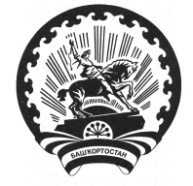 СОВЕТ СЕЛЬСКОГО ПОСЕЛЕНИЯМЕТЕВБАШЕВСКИЙ СЕЛЬСОВЕТМУНИЦИПАЛЬНОГО РАЙОНА БЕЛЕБЕЕВСКИЙРАЙОН РЕСПУБЛИКИ БАШКОРТОСТАН452035, с. Метевбаш, ул. Школьная  62 аТел. 2-61-45БАШҚОРТОСТАН РЕСПУБЛИКАҺЫБӘЛӘБӘЙ РАЙОНЫ МУНИЦИПАЛЬ РАЙОНЫНЫҢ  МӘТӘУБАШ  АУЫЛ СОВЕТЫАУЫЛ БИЛӘМӘҺЕ СОВЕТЫ452035, Мәтәүбаш  ауылы, Мәктәп урамы,62 аТел. 2-61-45СОВЕТ СЕЛЬСКОГО ПОСЕЛЕНИЯМЕТЕВБАШЕВСКИЙ СЕЛЬСОВЕТМУНИЦИПАЛЬНОГО РАЙОНА БЕЛЕБЕЕВСКИЙРАЙОН РЕСПУБЛИКИ БАШКОРТОСТАН452035, с. Метевбаш, ул. Школьная  62 аТел. 2-61-45